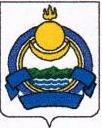 СОВЕТ ДЕПУТАТОВМУНИЦИПАЛЬНОГО ОБРАЗОВАНИЯ «Озерное»РЕШЕНИЕ01 февраля 2021 года                                      № 3\1                                            п.ОзерныйОб обращении в Избирательную комиссию Республики Бурятия о возложении полномочий избирательной комиссии муниципального образования «Озерное»на территориальную избирательную комиссию муниципального образования «Еравнинский район» состава 2020-2025 годов             В соответствии с пунктом 4 статьи 24 Федерального закона  «Об основных гарантиях избирательных прав и права на участие в референдуме  граждан Российской Федерации», пунктом 3 статьи 13 Закона Республики Бурятия «О выборах главы муниципального образования в Республике Бурятия», пунктом 1 статьи 14 Закона Республики Бурятия «О выборах депутатов представительного органа муниципального образования в Республике Бурятия», Совет депутатов МО СП «Озерное» решил:1.Обратиться в Избирательную комиссию Республики Бурятия с просьбой возложить полномочия избирательной комиссии муниципального образования «Озерное» на территориальную избирательную комиссию муниципального образования «Еравнинский район» состава 2020-2025 годов.2.Направить настоящее решение в Избирательную комиссию Республики Бурятия в срок не позднее 01 февраля 2021 года.3.Настоящее решение вступает в силу со дня его принятия.Председатель Совета депутатовМО СП «Озерное»                                                    М.С.Алексеева